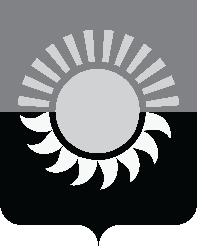 РОССИЙСКАЯ ФЕДЕРАЦИЯКемеровская областьМуниципальное образование – Осинниковский городской округАдминистрация Осинниковского городского округаПОСТАНОВЛЕНИЕ28.09.2020г.                                                                                                            №650-пО внесении изменений в постановление администрации Осинниковского городского округа от 30.09.2014 года №792-п «Об утверждении муниципальной программы «Поддержка и развитие СМИ» на 2015-2017 годы»В соответствии со статьей 179 Бюджетного кодекса Российской Федерации, постановлением администрации Осинниковского городского округа от 25.01.2017 года №46-п «Об утверждении «Положения о муниципальных программах Осинниковского городского округа» (в ред.от 20.08.2020г. №514-п), Коллегия администрации Осинниковского городского округа постановляет:1. Внести изменения в постановление администрации Осинниковского городского округа от 30.09.2014 года №792-п «Об утверждении муниципальной программы «Поддержка и развитие СМИ» на 2015-2017 годы» (в редакции постановлений от 31.08.2015г №698-п, 31.12.2015г. №1150-п, 26.09.2016г. №798-п, 30.12.2016г. № 1094-п, 25.09.2017г. №699-п, 25.12.2017г. №921-п, 24.09.2018г.  №506-п, 28.12.2018г. №790-п, 30.09.2019г. № 624-п, 30.12.2019г.№ 946-п) следующие изменения:1.1. В заголовке, пункте 1 цифры «2017-2022» заменить цифрами «2018-2023».1.2. Муниципальную программу «Поддержка и развитие СМИ» на 2015-2017 годы» (далее – муниципальная программа), изложить в новой редакции согласно приложению к настоящему постановлению.2. Положения паспорта муниципальной программы, раздела 4 текстовой части муниципальной программы в части ресурсного обеспечения на 2023 год, раздела 5 текстовой части муниципальной программы в части плановых значений целевого показателя (индикатора) на 2022 год (в редакции настоящего постановления) применяются к правоотношениям возникающим при составлении и исполнении бюджета Осинниковского городского округа, начиная с бюджета Осинниковского городского округа на 2021 год и на плановый период 2022 и 2023 годов.3. Контроль за исполнением настоящего постановления возложить на пресс-секретаря Главы городского округа Зоткину Т.С.Глава Осинниковскогогородского округа                                                                                                             И.В. РомановС постановлением ознакомлен,с возложением обязанностей согласен          _________      ________________         Т.С. Зоткина                                                                                                    (дата)                       (подпись)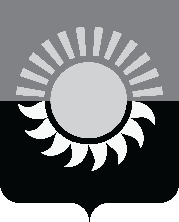 РОССИЙСКАЯ ФЕДЕРАЦИЯКемеровская областьМуниципальное образование – Осинниковский городской округКоллегия администрации Осинниковского городского округаРЕШЕНИЕ28.09.2020г.                                                                                                            №15-ркОб одобрении проекта постановления администрации Осинниковского городского округа  «О внесении изменений в постановление администрации Осинниковского городского округа от 30.09.2014 года №792-п «Об утверждении муниципальной программы «Поддержка и развитие СМИ» на 2015-2017 годы» Заслушав информацию пресс-секретаря Главы городского округа Зоткиной Т. С. «О внесении изменений в постановление администрации Осинниковского городского округа от 30.09.2014 года №792-п «Об утверждении муниципальной программы «Поддержка и развитие СМИ» на 2015-2017 годы» (в редакции постановлений от 31.08.2015г №698-п, 31.12.2015г. №1150-п, 26.09.2016г. №798-п, 30.12.2016г. № 1094-п, 25.09.2017г. №699-п, 25.12.2017г. №921-п, 24.09.2018г.  №506-п, 28.12.2018г. №790-п, 30.09.2019г. № 624-п, 30.12.2019г.№ 946-п), Коллегия администрации Осинниковского городского округа решила:1. Одобрить проект постановления администрации Осинниковского городского округа «О внесении изменений в постановление администрации Осинниковского городского округа от 30.09.2014 года №792-п «Об утверждении муниципальной программы «Поддержка и развитие СМИ» на 2015-2017 годы» (в редакции постановлений от 31.08.2015г №698-п, 31.12.2015г. №1150-п, 26.09.2016г. №798-п, 30.12.2016г. № 1094-п, 25.09.2017г. №699-п, 25.12.2017г. №921-п, 24.09.2018г.  №506-п, 28.12.2018г. №790-п, 30.09.2019г. № 624-п, 30.12.2019г.№ 946-п).2. Контроль за исполнением настоящего решения возложить на пресс-секретаря Главы городского округа Т.С. Зоткину.Глава Осинниковскогогородского округа                                                                                                                      И.В. РомановС решением ознакомлен,с возложением обязанностей согласен      _________                  _________________              Т.С. Зоткина                                                                                          (дата)                                  (подпись)4-34-70Приложениек постановлению АдминистрацииОсинниковского городского округаот 28.09.2020г. № 650-пМУНИЦИПАЛЬНАЯ ПРОГРАММА«ПОДДЕРЖКА И РАЗВИТИЕ СМИ»на 2018-2023 годыОсинниковский городской округ, 2020г.Паспорт муниципальной программы Осинниковского городского округа «Поддержка и развитие СМИ» на 2018-2023 годыУправляющий делами-руководитель аппарата                                                                                                                  Л.А. СкрябинаРаздел 1: Характеристика текущего состояния в Осинниковском городском округе сферы деятельности, для решения задач которой разработана муниципальная программа, с указанием основных показателей и формулировкой основных проблемВ настоящее время все жители городского округа имеют возможность пользоваться самыми разными средствами массовой информации - телевидением (эфирным, кабельным или спутниковым), проводным и беспроводным радио, печатными периодическими изданиями, информационной сетью Интернет. Как показывают исследования,  наиболее востребованной среди горожан является информация о таких сферах жизнедеятельности города как здравоохранение, образование, социальная защита населения, сфера ЖКХ, культура, деятельность структурных подразделений городской администрации и другие, освящением которых и занимаются городские средства массовой информации.Муниципальная программа «Поддержка и развитие СМИ» на 2018-2023 годы разработана для более полной реализации конституционного права жителей Осинниковского городского округа на получение своевременной информации об экономической, социальной и политической ситуации в городе Осинники, в том числе и о деятельности органов местного самоуправления.Муниципальная программа обеспечивает деятельность телерадиокомпании, а также публикацию в газете нормативно-правовых актов, постановлений и решений Совета народных депутатов Осинниковского городского округа, постановлений и распоряжений Главы Осинниковского городского округа, Коллегии администрации Осинниковского городского округа, а также иных официальных документов, издаваемых должностными лицами и органами муниципальной власти, иной официальной информации и информации об актуальных событиях.Муниципальная программа способствует укреплению положительного имиджа работы органов местного самоуправления Осинниковского городского округа на областном и городском уровнях.Муниципальная программа ориентирована на оказание помощи и поддержку городских СМИ. Это позволит шире освещать деятельность органов местного самоуправления, изготавливать и выпускать в свет социально- значимые издания, а также информировать населения о всех событиях и мероприятиях, проходящих на территории городского округа.В рамках реализации Стратегии развития информационного общества в Российской Федерации на 2017-2030 годы, утвержденной Указом Президента РФ от 09.05.2017г. №203 на территории Осинниковского городского округа обеспечиваются права граждан на доступ к информации о деятельности органов местного самоуправления. В социальных сетях функционируют официальные аккаунты, группы/сообщества органа местного самоуправления, где публикуется информация о администрации, ее структурных подразделениях и событиях, происходящих на территории муниципального образования.Раздел 2: Описание целей и задач муниципальной программыЦелями муниципальной программы являются:- своевременное обеспечение граждан информацией о деятельности органов местного самоуправления и событиях, происходящих на территории Осинниковского городского округа путем телерадиовещания и издания газеты.Задачами муниципальной программы являются:- развитие и поддержка средств массовой информации на территории Осинниковского городского округа для создания и поддержания положительного имиджа Осинниковского городского округа на областном и городском уровнях;- популяризация деятельности органов местного самоуправления посредством публикации/репостов информации в официальных аккаунтах, группах/сообществах в социальных сетях.Раздел 3: Перечень подпрограмм муниципальной программы с кратким описанием подпрограмм (основных мероприятий) и мероприятий муниципальной программыДля решения задач, поставленных в рамках достижения указанных целей муниципальной программы, планируется осуществление следующих мероприятий:Раздел 4: Ресурсное обеспечение реализации муниципальной программы Раздел 5: Сведения о планируемых значениях целевых показателей(индикаторов) муниципальной программы(по годам реализации муниципальной программы)Раздел 6: Методика оценки эффективности муниципальной программыОценка эффективности реализации муниципальной программы для мониторинга вклада результатов муниципальной программы в социально-экономическое развитие Осинниковского городского округа проводится ответственным исполнителем (координатором) в течение реализации муниципальной программы, но не реже чем один раз в год, по единой методике оценке. Единая методика представляет собой алгоритм оценки фактической эффективности в процессе и по итогам реализации муниципальной программы и должна быть основана на оценке эффективности использования средств бюджета городского округа, направленных на реализацию муниципальной программы. Оценка проводится по трем критериям: К1 - степень достижения целевых показателей (индикаторов) муниципальной программы; К2 - эффективность использования средств; К3 - качество планирования целевых показателей (индикаторов) муниципальной программы. Оценка рассчитывается по формуле 1: R = 0,6 x К1 + 0,2 x К2 + 0,2 x К3 (1), где:R - оценка; К1, К2, К3 - критерии системы оценки; 0,6, 0,2, 0,2 - весовые коэффициенты критериев в общей системе оценки. 3.3. Степень достижения целевых показателей (индикаторов) муниципальной программы рассчитывается по формуле 2: (2), где: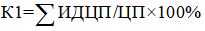 ИДЦП - индекс достижения целевого показателя (индикатора) муниципальной программы; ЦП - общее количество целевых показателей (индикаторов) муниципальной программы. Индекс достижения целевого показателя (индикатора) муниципальной программы, желаемой тенденцией изменения которого является увеличение значений, определяется по формуле 3: ИДЦП = ЗЦПфакт / ЗЦПплан (3)Индекс достижения целевого показателя (индикатора) муниципальной программы, желаемой тенденцией изменения которого является снижение значений, определяется по формуле 4: ИДЦП = ЗЦПплан / ЗЦПфакт (4), где:ЗЦПплан - плановое значение целевого показателя (индикатора) муниципальной программы; ЗЦПфакт - фактическое значение целевого показателя (индикатора) муниципальной программы. Если значение ИДЦП, рассчитанное по формулам 3 и 4, больше 1, то значение ИДЦП принимается равным 1. При расчете значения ИДЦП по формулам 3 и 4 для диапазона плановых значений целевого показателя (индикатора) муниципальной программы: - значение ИДЦП принимается равным 1, если фактическое значение входит в диапазон плановых значений; - значение ИДЦП рассчитывается по отношению к ближайшему значению диапазона плановых значений, если фактическое значение не входит в диапазон плановых значений. Значения целевых показателей (индикаторов) муниципальной программы, определяемые в темпах прироста, при расчете ИДЦП учитываются в темпах роста. По целевым показателям (индикаторам) муниципальной программы, значения которых оцениваются как наступление или ненаступление контрольного события (событий) и (или) достижение качественного результата: значение ИДЦП принимается равным 1, если контрольное событие наступило и (или) достигнут качественный результат; значение ИДЦП принимается равным 0, если контрольное событие не наступило и (или) не достигнут качественный результат. Эффективность использования средств рассчитывается по формуле 5: К2 = (ОФфакт - Вбс) / ОФплан x 100% (5), где:ОФфакт - фактический объем финансирования мероприятий муниципальной программы и региональных проектов, включенных в муниципальную программу (кассовое исполнение средств); ОФплан - плановый объем финансирования мероприятий муниципальной программы и региональных проектов, включенных в муниципальную программу (сводная бюджетная роспись средств); Вбс - возврат неиспользованных средств отчетного года в текущем году. Качество планирования целевых показателей (индикаторов) муниципальной программы рассчитывается по формуле 6: К3 = (ЦП - ЦПоткл.) / ЦП x 100% (6), где:ЦПоткл. - количество целевых показателей (индикаторов) муниципальной программы с отклонением фактического значения от планового, превышающим допустимый предел (более 15% в сторону отклонения от планового значения); ЦП - общее количество целевых показателей (индикаторов) муниципальной программы. По количественному значению оценки муниципальной программе присваивается соответствующая качественная оценка: высокая эффективность реализации (R > 90%); средняя эффективность реализации (70% <= R <= 90%); низкая эффективность реализации (R < 70%). Раздел 7: Управление муниципальной программой и контроль за ходом ее реализацииУправление муниципальной программой и контроль за реализацией муниципальной программы осуществляет директор муниципальной программы.Директор муниципальной программы несет ответственность за достижение значений целевых показателей (индикаторов) муниципальной программы, эффективное использование выделяемых на ее реализацию финансовых ресурсов, координацию разработки, исполнение муниципальной программы.Директор муниципальной программы ежегодно в срок до 1 марта, следующего за отчетным годом, представляет в отдел экономики и ценообразования администрации Осинниковского городского округа отчет о реализации муниципальной программы, в состав которого входит:Отчет об объеме финансовых ресурсов муниципальной программы по форме № 6 установленной Положением о муниципальных программах Осинниковского городского округа, которое утверждено постановлением от 25.01.2017г. №46 (в ред. от 20.08.2020г. №514-п).Отчет о достижении значений целевых показателей (индикаторов) муниципальной программы по форме №7, установленной Положением о муниципальных программах Осинниковского городского округа, которое утверждено постановлением от 25.01.2017г. №46 (в ред. от 20.08.2020г. №514-п) с обоснованием отклонений фактически достигнутых значений целевых показателей (индикаторов) за отчетный год по сравнению с плановым годом.Информация о результатах оценки эффективности муниципальной программы за отчетный год с предложениями по дальнейшей ее реализации.Пояснительную записку, содержащую:сведения о достижении заявленных целей и решении поставленных задач муниципальной программы;причины отклонения фактического расходования денежных средств от плановых значений в разрезе мероприятий муниципальной программы;информацию о проделанной работе в рамках реализации каждого мероприятия муниципальной программы;конкретные результаты, достигнутые за отчетный год по каждому мероприятию муниципальной программы;причины и последствия нереализованных (реализованных не в полной мере) мероприятий муниципальной программы.Ответственный исполнитель (координатор) муниципальной программы подготавливает отчет о реализации муниципальной программы и направляет его директору муниципальной программы.Необходимую информацию для подготовки отчета о реализации муниципальной программы ответственному исполнителю (координатору) муниципальной программы представляют исполнители муниципальных программы.Отдел экономики и ценообразования администрации Осинниковского городского округа на основании представленных отчетов готовит сводный отчет о результатах реализации муниципальных программ за год с оценкой их эффективности и направляет Главе Осинниковского городского округа не позднее 1 июня текущего финансового года.Сводный годовой отчет о результатах реализации муниципальных программ подлежит размещению отделом экономики и ценообразования администрации Осинниковского городского округа на официальном сайте администрации Осинниковского городского округа в информационно-телекоммуникационной сети Интернет не позднее 15 июня года, следующего за отчетным годом.Управляющий делами-руководитель аппарата                                                                      Л.А. СкрябинаНаименование муниципальной программыМуниципальная программа «Поддержка и развитие СМИ» на 2018-2023 годы (далее – муниципальная программа)Директор муниципальной программыПресс-секретарь Главы городского округа Ответственный исполнитель (координатор) муниципальной программыПресс-секретарь Главы городского округа Исполнители муниципальной программыУправление культуры Администрации Осинниковского городского округа; Автономное учреждение «Телерадиокомпания «Осинники»; администрация Осинниковского городского округаЦели муниципальной программыСвоевременное обеспечение граждан информацией о деятельности органов местного самоуправления и  событиях происходящих на территории Осинниковского городского округа путем телерадиовещания и издания газетыЗадачи  муниципальной программыРазвитие и поддержка средств массовой информации на территории Осинниковского городского округа для создания и поддержания положительного имиджа Осинниковского городского округа на областном и городском уровнях; популяризация деятельности органов местного самоуправления посредством публикации/репостов информации в официальных аккаунтах, группах/сообществах в социальных сетяхСрок реализации муниципальной программы2018 - 2023 годыОбъемы и источники финансирования муниципальной программы в целом и с разбивкой по годам ее реализацииОбщий объем финансирования мероприятий муниципальной программы на 2018-2023 годы – 77958,1 тыс. руб., в том числе:2018г. – 13176,8 тыс. руб.2019г. – 14163,1 тыс. руб.2020г. – 13411,3 тыс. руб.2021г. – 12402,3 тыс. руб.2022г. – 12402,3 тыс. руб.2023г. – 12402,3 тыс. руб.Бюджет муниципального образование - Осинниковского городского округа:2018г. – 8270,3 тыс. руб.2019г. – 10110,7 тыс. руб.2020г. – 9991,3 тыс. руб.2021г. – 9952,3 тыс. руб.2022г. – 9952,3 тыс. руб.2023г. – 9952,3 тыс. руб.Иные источники незапрещенные законодательством: средства юридических и физических лиц:2018г. – 4906,5 тыс. руб.2019г. – 4052,4 тыс. руб.2020г. – 3420,0 тыс. руб.2021г. – 2450,0 тыс. руб.2022г. – 2450,0 тыс. руб.2023г. – 2450,0 тыс. руб.Ожидаемые конечные результаты реализации муниципальной программыК 2023 году:Обеспечение технических условий, способствующих телевещанию на территории Осинниковского городского округа в полном объеме – 100%;Количество выпусков телевизионных новостных программ, передач, спецрепортажей, рубрик с информацией о деятельности органов местного самоуправления должно составлять не менее 463 штук в год;Годовой тираж газеты «Время и жизнь» - 120,5 тыс. экземпляров;Количество подписчиков и публикаций в официальных группах/сообществах: Осинники. Город особой породы (ВКонтакте) – 2000 человек и 2000 публикаций, Осинники. Город особой породы (Одноклассники) – 600 человек и 2000 публикаций, Осинники. Город особой породы (Фейсбук) – 200 человек и 2000 публикаций, Администрация. Осинники (Инстаграм) – 5200 человек и 2000 публикаций. Итого: Количество подписчиков на официальные аккаунты, группы/сообщества в социальных сетях – 8000; количество публикаций – 7000 единиц.Наименование подпрограммы (основного мероприятия), мероприятияКраткое описание подпрограммы (основного мероприятия), мероприятияНаименование целевого показателя (индикатора)Порядок определения (формула)Цель: Своевременное обеспечение граждан информацией о деятельности органов местного самоуправления и событиях, происходящих на территории Осинниковского городского округа путем телерадиовещания и издания газетыЦель: Своевременное обеспечение граждан информацией о деятельности органов местного самоуправления и событиях, происходящих на территории Осинниковского городского округа путем телерадиовещания и издания газетыЦель: Своевременное обеспечение граждан информацией о деятельности органов местного самоуправления и событиях, происходящих на территории Осинниковского городского округа путем телерадиовещания и издания газетыЦель: Своевременное обеспечение граждан информацией о деятельности органов местного самоуправления и событиях, происходящих на территории Осинниковского городского округа путем телерадиовещания и издания газетыЗадача: Развитие и поддержка средств массовой информации на территории Осинниковского городского округа для создания и поддержания положительного имиджа Осинниковского городского округа на областном и городском уровняхЗадача: Развитие и поддержка средств массовой информации на территории Осинниковского городского округа для создания и поддержания положительного имиджа Осинниковского городского округа на областном и городском уровняхЗадача: Развитие и поддержка средств массовой информации на территории Осинниковского городского округа для создания и поддержания положительного имиджа Осинниковского городского округа на областном и городском уровняхЗадача: Развитие и поддержка средств массовой информации на территории Осинниковского городского округа для создания и поддержания положительного имиджа Осинниковского городского округа на областном и городском уровняхОбеспечение деятельности телерадиокомпании для оказания муниципальных услуг в сфере информирования населенияОбеспечение технических условий, способствующих телевещанию на территории Осинниковского городского округа в полном объемеОхват населения телевещанием, процентов(Количество жителей Осинниковского городского округа, имеющих возможность принимать телепрограммы/ на численность населения Осинниковского городского округа)*100%Обеспечение деятельности телерадиокомпании для оказания муниципальных услуг в сфере информирования населенияОбеспечение технических условий, способствующих телевещанию на территории Осинниковского городского округа в полном объемеДоля населения, имеющая возможность принимать телепрограммы, проценты(Количество жителей Осинниковского городского округа, имеющих возможность принимать телепрограммы телерадиокомпании «Осинники»/ на численность населения Осинниковского городского округа)*100%Приобретение контента телевизионного вещанияОбеспечение населения информационно-развлекательным блоком в эфире телерадиокомпании - для выполнения муниципального задания в полном объемеВыпуск телевизионных программ, передач, спецрепортажей, рубрик с информацией о деятельности органов местного самоуправления, штук в годКоличество вышедших телевизионных программ, передач, спецрепортажей, рубрик с информацией о деятельности органов местного самоуправления за отчетный периодУслуги по печатиПубликация нормативно-правовых актов, постановлений и решений Совета народных депутатов Осинниковского городского округа, постановлений и распоряжений Главы Осинниковского городского округа, Коллегии администрации Осинниковского городского округа, а также иных официальных документов, издаваемых должностными лицами и органами муниципальной власти, иной официальной информации и информации об актуальных событиях.Годовой тираж газеты «Время и жизнь», тыс. экземпляровКоличество вышедших экземпляров печатного издания газеты «Время и жизнь» за отчетный периодФинансирование расходов, связанных с проведением ликвидации, расчетами с кредиторами АУ «Редакция газеты «Время и жизнь»Выплаты, связанные с погашением долговых обязательств, компенсационные выплаты сотрудникам ликвидируемого учреждения и пр.Объем финансирования, тыс. руб.Согласно бюджетным ассигнованиямЗадача: Популяризация деятельности органов местного самоуправления посредством публикации/репостов информации в официальных аккаунтах, группах/сообществах в социальных сетях.Задача: Популяризация деятельности органов местного самоуправления посредством публикации/репостов информации в официальных аккаунтах, группах/сообществах в социальных сетях.Задача: Популяризация деятельности органов местного самоуправления посредством публикации/репостов информации в официальных аккаунтах, группах/сообществах в социальных сетях.Задача: Популяризация деятельности органов местного самоуправления посредством публикации/репостов информации в официальных аккаунтах, группах/сообществах в социальных сетях.Популяризация официальных аккаунтов, групп/сообществ в социальных сетяхРаспространение информации о функционировании официальных аккаунтов, групп/сообществ в социальных сетяхКоличество подписчиков, человекСогласно аналитическим свединиям из социальных сетейСоздание контента для официальных аккаунтов, групп/сообществ в социальных сетяхПубликация/репост информацииКоличество публикаций, единицСогласно аналитическим свединиям из социальных сетейНаименование муниципальной программы, подпрограммы, мероприятияИсточник финансированияОбъем финансовых ресурсов тыс.рублейОбъем финансовых ресурсов тыс.рублейОбъем финансовых ресурсов тыс.рублейОбъем финансовых ресурсов тыс.рублейОбъем финансовых ресурсов тыс.рублейОбъем финансовых ресурсов тыс.рублейНаименование муниципальной программы, подпрограммы, мероприятияИсточник финансирования2018 год2019 год2020 год2021 год2022 год2023 годМуниципальная программа «Поддержка и развитие СМИ» на 2018-2023 годыВсего, в том числе кредиторская задолженность предыдущих периодов13176,8(256,2)14163,1(272,6)13411,312402,312402,312402,3Муниципальная программа «Поддержка и развитие СМИ» на 2018-2023 годыБюджет Осинниковского городского округа8270,310110,79991,39952,39952,39952,3Муниципальная программа «Поддержка и развитие СМИ» на 2018-2023 годыИные источники незапрещенные законодательством: средства юридических и физических лиц4906,54052,43420,02450,02450,02450,0Меропряития:Меропряития:Меропряития:Меропряития:Меропряития:Меропряития:Меропряития:Меропряития:Обеспечение деятельности телерадиокомпании для оказания муниципальных услуг в сфере информирования населенияВсего, в том числе кредиторская задолженность предыдущих периодов8382,3(256,2)9224,1(272,6)11448,410494,410494,410494,4Обеспечение деятельности телерадиокомпании для оказания муниципальных услуг в сфере информирования населенияБюджет Осинниковского городского округа6092,47043,28028,48044,48044,48044,4Обеспечение деятельности телерадиокомпании для оказания муниципальных услуг в сфере информирования населенияИные источники незапрещенные законодательством: средства юридических и физических лиц2289,92508,53420,02450,02450,02450,0Приобретение контента телевизионного вещанияВсего, в том числе кредиторская задолженность предыдущих периодов720,0720,0720,0780,0780,0780,0Приобретение контента телевизионного вещанияБюджет Осинниковского городского округа720,0720,0720,0780,0780,0780,0Услуги по печати Всего, в том числе кредиторская задолженность предыдущих периодов4074,52900,71242,91127,91127,91127,9Услуги по печати Бюджет Осинниковского городского округа1457,91356,81242,91127,91127,91127,9Услуги по печати Иные источники незапрещенные законодательством: средства юридических и физических лиц2616,61543,90,00,00,00,0Финансирование расходов, связанных с проведением ликвидации, расчетами с кредиторами АУ «Редакция газеты «Время и жизнь»Всего, в том числе кредиторская задолженность предыдущих периодов0,0990,70,00,00,00,0Финансирование расходов, связанных с проведением ликвидации, расчетами с кредиторами АУ «Редакция газеты «Время и жизнь»Бюджет Осинниковского городского округа0,0990,70,00,00,00,0Популяризация официальных аккаунтов, групп/сообществ в социальных сетяхВсего, в том числе кредиторская задолженность предыдущих периодов0,00,00,00,00,00,0Популяризация официальных аккаунтов, групп/сообществ в социальных сетяхБюджет Осинниковского городского округа0,00,00,00,00,00,0Создание контента для официальных аккаунтов, групп/сообществ в социальных сетяхВсего, в том числе кредиторская задолженность предыдущих периодов0,00,00,00,00,00,0Создание контента для официальных аккаунтов, групп/сообществ в социальных сетяхБюджет Осинниковского городского округа0,00,00,00,00,00,0Наименование муниципальной программы, подпрограммы, мероприятиеНаименование целевого показателя (индикатора)Единица измеренияПлановые значения целевого показателя (индикатора)Плановые значения целевого показателя (индикатора)Плановые значения целевого показателя (индикатора)Плановые значения целевого показателя (индикатора)Плановые значения целевого показателя (индикатора)Плановые значения целевого показателя (индикатора)Наименование муниципальной программы, подпрограммы, мероприятиеНаименование целевого показателя (индикатора)Единица измерения2018 год2019 год2020 год2021 год2022 год2023 годМуниципальная программа «Поддержка и развитие СМИ» на 2018-2023 годыКоэффициент эффективности муниципальной программы0,750,750,750,750,750,75Мероприятия:Мероприятия:Мероприятия:Мероприятия:Мероприятия:Мероприятия:Мероприятия:Мероприятия:Мероприятия:Мероприятия:Обеспечение деятельности телерадиокомпании для оказания муниципальных услуг в сфере информирования населенияОхват населения телевещанием, процентовпроценты100100100100100100Обеспечение деятельности телерадиокомпании для оказания муниципальных услуг в сфере информирования населенияДоля населения, имеющая возможность принимать телепрограммы, процентыпроценты100100100100100100Приобретение контента телевизионного вещанияВыпуск телевизионных программ, передач, спецрепортажей, рубрик с информацией о деятельности органов местного самоуправления, штук в годколичество программ82463463463463463Услуги по печатиГодовой тираж газеты «Время и жизнь», публикующий информацию о деятельности органов местного самоуправлениятыс. экземпляров148,5120,2122,5120,5120,5120,5Финансирование расходов, связанных с проведением ликвидации, расчетами с кредиторами АУ «Редакция газеты «Время и жизнь»Объем финансированиятыс.рублей0,0990,70,00,00,00,0Популяризация официальных аккаунтов, групп/сообществ в социальных сетяхКоличество подписчиков(с нарастающим итогом)человек036004600680076008000Создание контента для официальных аккаунтов, групп/сообществ в социальных сетяхКоличество публикаций(с нарастающим итогом)единиц020003000500060007000